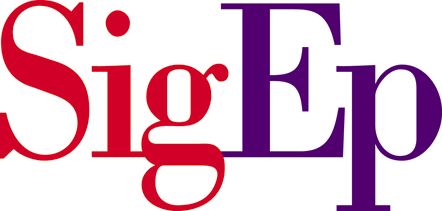 PROMISSORY NOTEDate: ____________________________________I fully understand that by signing this contract, I vouch for my indebtedness to Sigma Phi Epsilon, ___________________________________ Chapter, for the amount of $___________________.If I do not pay by _____________________, I forfeit my right to membership, and the chapter has the right to recourse for collection in the Court of Small Claims. Of these obligations, I am fully aware and sign of my own free will._____________________________________________________Member _____________________________________________________Vice President of Finance _____________________________________________________ Alumni and Volunteer Corporation Treasurer 